03/03/2023BionexoRESULTADO – TOMADA DE PREÇON° 2023101TP33279HEAPAO Instituto de Gestão e Humanização – IGH, entidade de direito privado e sem fins lucrativos, classificado comoOrganização Social, vem tornar público o resultado da Tomada de Preços, com a finalidade de adquirir bens, insumose serviços para o HEAPA - Hospital Estadual de Aparecida de Goiânia, com endereço à Av. Diamante, s/n - St. Condedos Arcos, Aparecida de Goiânia/GO, CEP: 74.969-210.Bionexo do Brasil LtdaRelatório emitido em 03/03/2023 16:31CompradorIGH - HUAPA - HOSPITAL DE URGÊNCIA DE APARECIDA DE GOIÂNIA (11.858.570/0004-86)AV. DIAMANTE, ESQUINA C/ A RUA MUCURI, SN - JARDIM CONDE DOS ARCOS - APARECIDA DEGOIÂNIA, GO CEP: 74969-210Relação de Itens (Confirmação)Pedido de Cotação : 264802679COTAÇÃO Nº 33279 - EMBALAGEM MED - HEAPA JANEIRO/2023Frete PróprioObservações: *PAGAMENTO: Somente a prazo e por meio de depósito em conta PJ do fornecedor.*FRETE: Só serão aceitas propostas com frete CIF e para entrega no endereço: AV. DIAMANTE, ESQUINAC/ A RUA MUCURI, JARDIM CONDE DOS ARCOS, AP DE GOIÂNIA/GO CEP: 74969210, dia e horárioespecificado. *CERTIDÕES: As Certidões Municipal, Estadual de Goiás, Federal, FGTS e Trabalhistadevem estar regulares desde a data da emissão da proposta até a data do pagamento. *REGULAMENTO:O processo de compras obedecerá ao Regulamento de Compras do IGH, prevalecendo este em relação aestes termos em caso de divergência.Tipo de Cotação: Cotação NormalFornecedor : Todos os FornecedoresData de Confirmação : TodasFaturamentoMínimoValidade daPropostaCondições dePagamentoFornecedorPrazo de EntregaFrete ObservaçõesMODUL M&C LTDABOITUVA - SPBruno Daniel Araujo Alves - (15)15 dias apósconfirmação1R$ 0,000006/03/2023a vistaCIFnull9973-86567contato@modulmc.com.brMais informaçõesProgramaçãode EntregaPreçoUnitárioValorTotalProdutoCódigoFabricanteEmbalagem Fornecedor Comentário JustificativaQuantidadeUsuárioEMBALAGEM P/UNITARIZACAODE MED LADOBRANCO1-57MM X 893MBOBINA COMBobina com ladobranco (157 mmde largura,espessura 0,04,diametro externode 280mm,LADO BRANCODaniellyEvelyn-157MM DELARGURA,Pereira DaCruzESPESSURA,04MM,MODUL M&CR$938,3300R$161399-CAIXAnull-6 Rolo0LTDA5.629,9800Diametro dotubete: internoDIAMETRO03/03/202315:56EXTERNO DE75mm, externo280MM94mm)- - MODUL -MEA MODULDIAMETRO DETUBETE:INTERNO75MM,EXTERNO4MM.92RIBBON MISTO 61338(CERA/RESINA)-RIBBON SD XTRABK TTR, STD,55MM X 1100M(843520011055BK)- MODUL - MODULCAIXAMODUL M&CLTDAnull;MARFISAnão atingiu 478,5400faturamentoR$2 RoloR$957,0800DaniellyEvelynPereira DaCruz5-5MM X 1100MRIBBOM SDmínimo.XTRA BK TTR,STD,03/03/202315:5655MMX1100MCOMPATIVELCOM MAQUINAhttps://bionexo.bionexo.com/jsp/RelatPDC/relat_adjudica.jsp1/2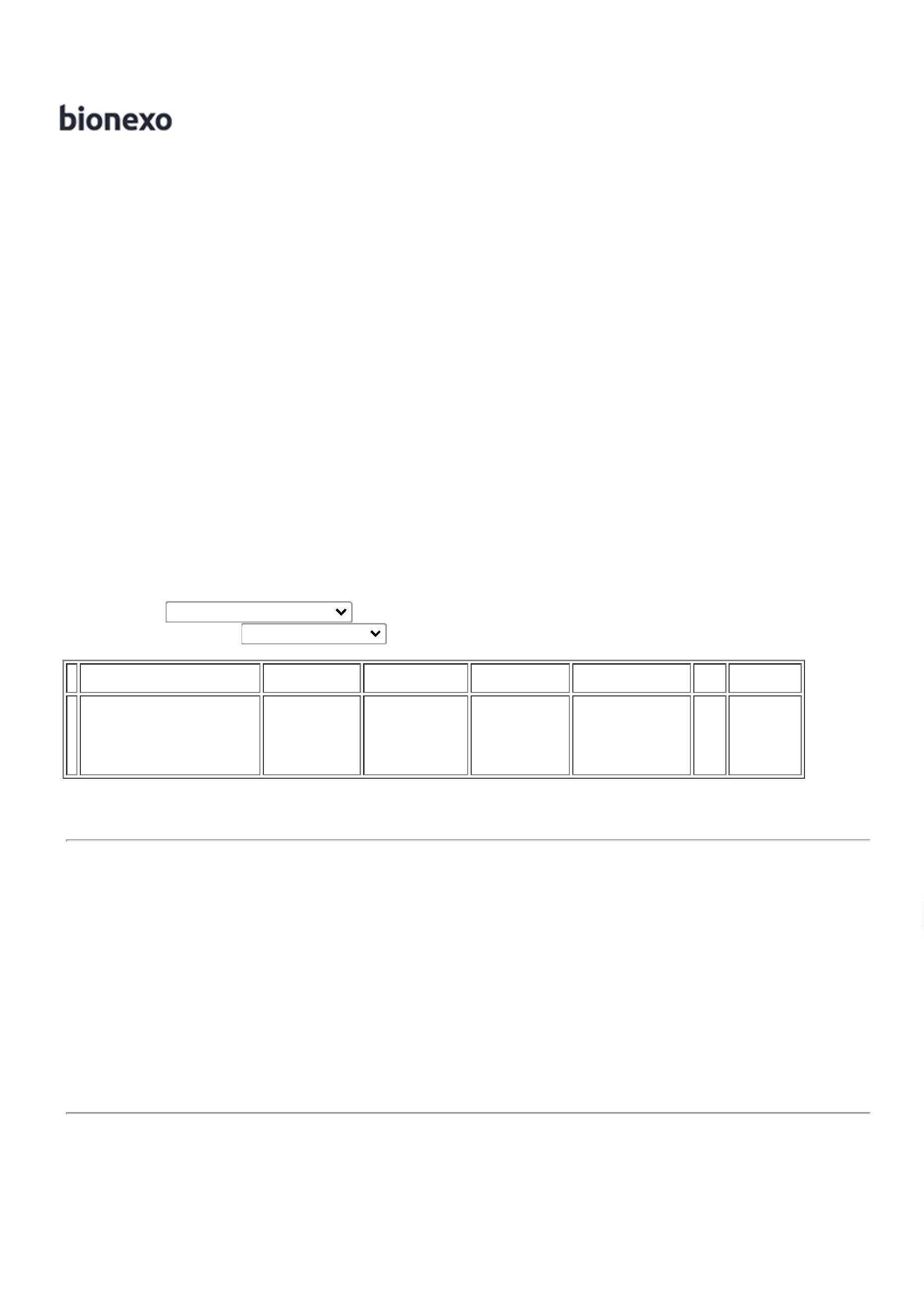 03/03/2023BionexoMODULMU2000.TotalParcial:R$88.0.06.587,0600Total de Itens da Cotação: 2Total de Itens Impressos: 2TotalGeral:R$6.587,0600Clique aqui para geração de relatório completo com quebra de páginahttps://bionexo.bionexo.com/jsp/RelatPDC/relat_adjudica.jsp2/2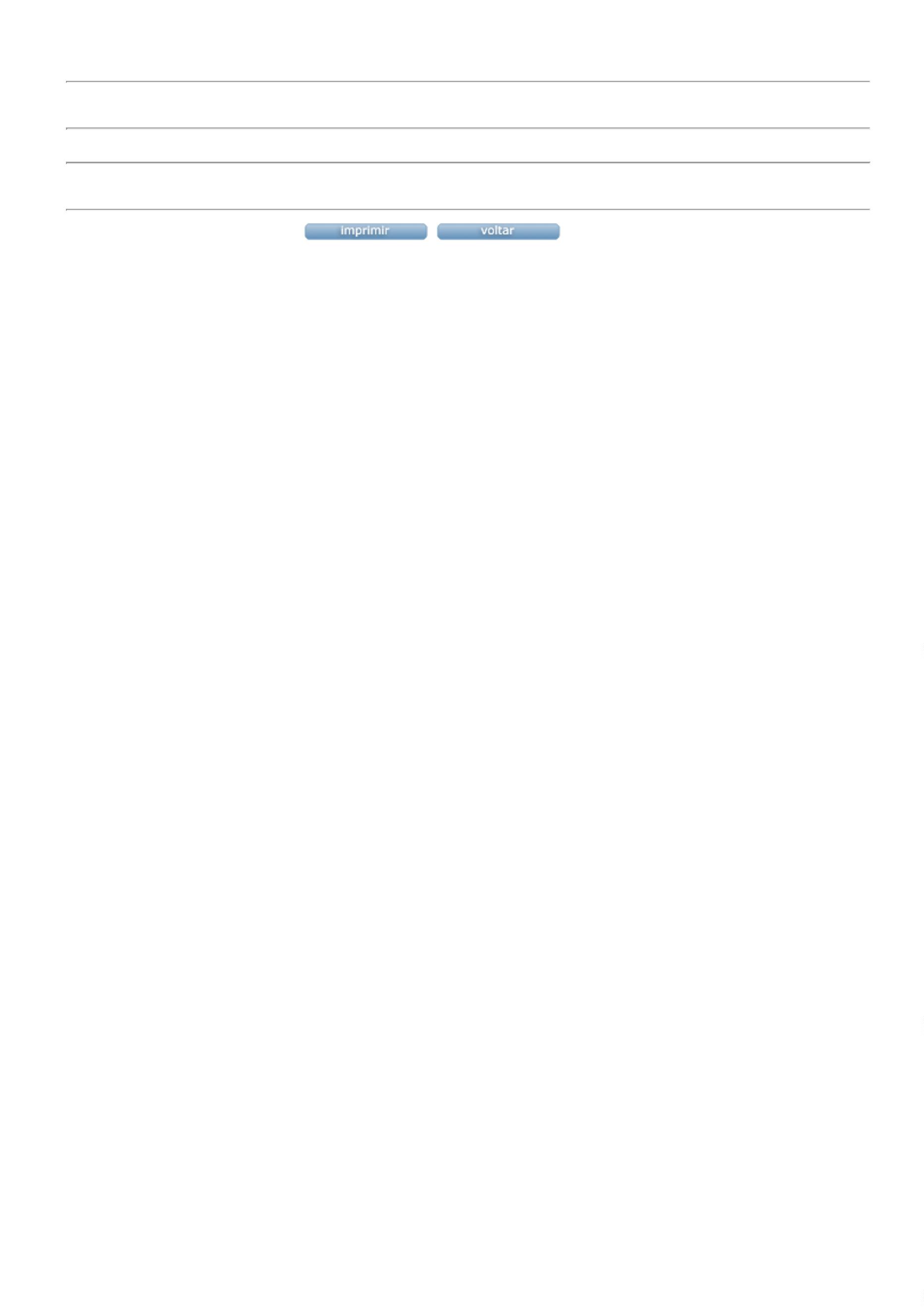 